PROPOSTE ATTIVITÀ SECONDA SETTIMANA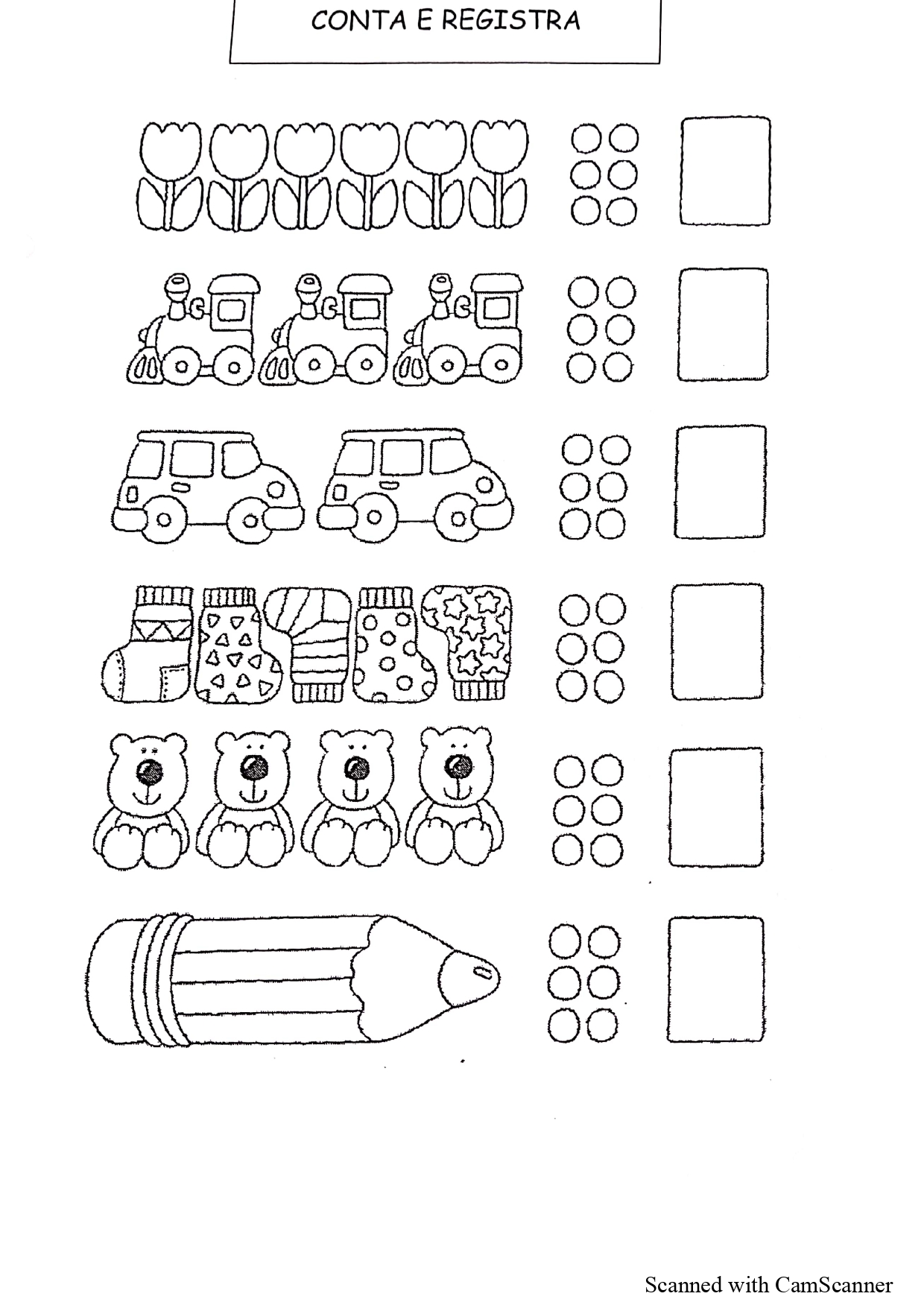 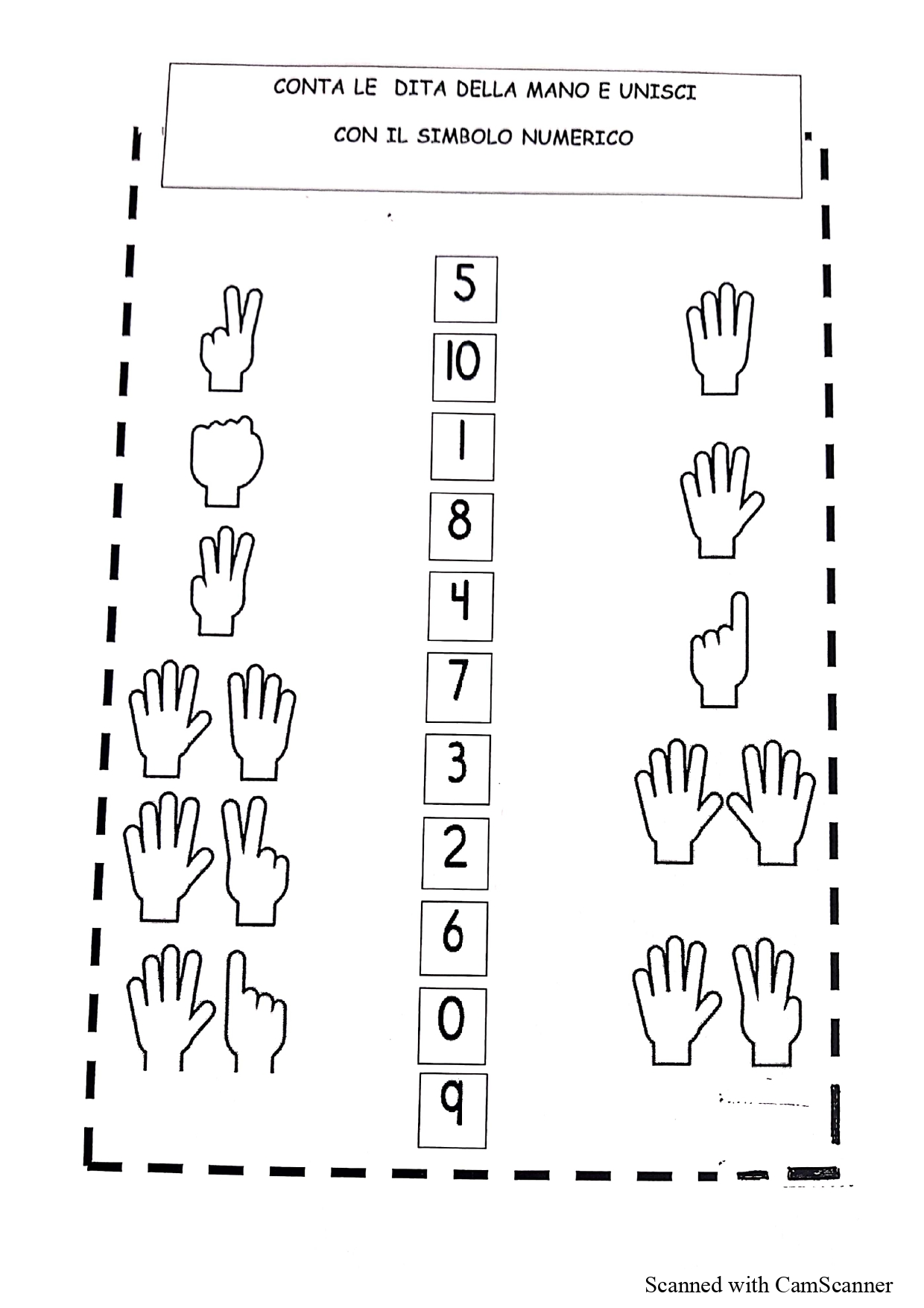 LETTERE IN GIOCOQuesto è un alfabeto da utilizzare in svariati modi.Si possono ritagliare ed incollare le lettere su tappi di plastica o su dischetti di cartone, per giocare a comporre parole o come memory.Provate a comporre il vostro nome e quello dei membri della vostra famiglia (con il loro aiuto).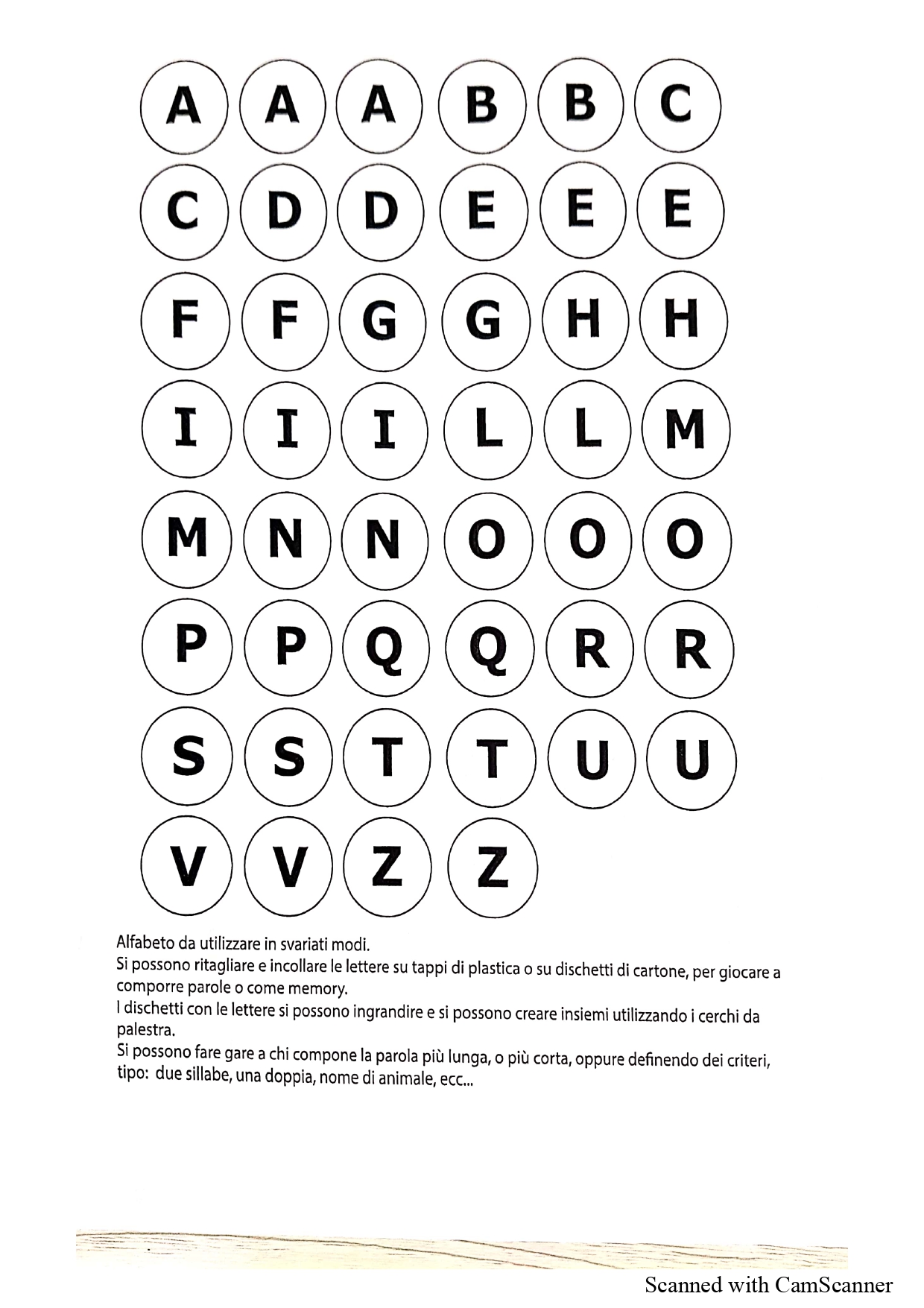 https://www.bimbicreativi.it/paroliamo-gioco-di-lettere-e-di-parole/Completa le figure ripassando la simmetria mancante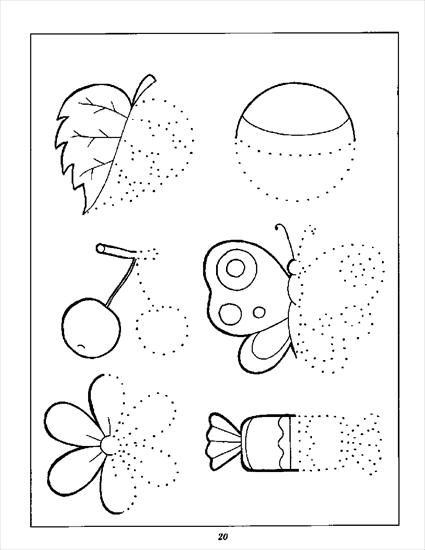 